YEAR 7 FOOTBALL TEAMSHEET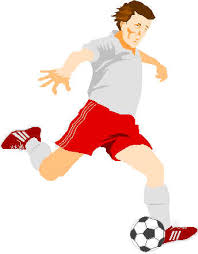 TEAMS:  Marvin SuwandeeGeorge TurnerJack SmartNathan WilliamsCameron WilliamsJoe WoodhouseCayden FletcherOwen LarderSalvador GanpatsinghFinn McCartneyAlfie CliffordJack DuckettBoris BoneWilliam LonsdaleFelix Garmston NewmanMuhammad WilsonOllie HolmesJJ DurandBen WrightSydney LawsonAlex WintleSam HeadingOliver Parker-Williams